INSULATION: PREPARING FOR WINTER                                           ATTIC FLOOR INSULATION DELIVERED: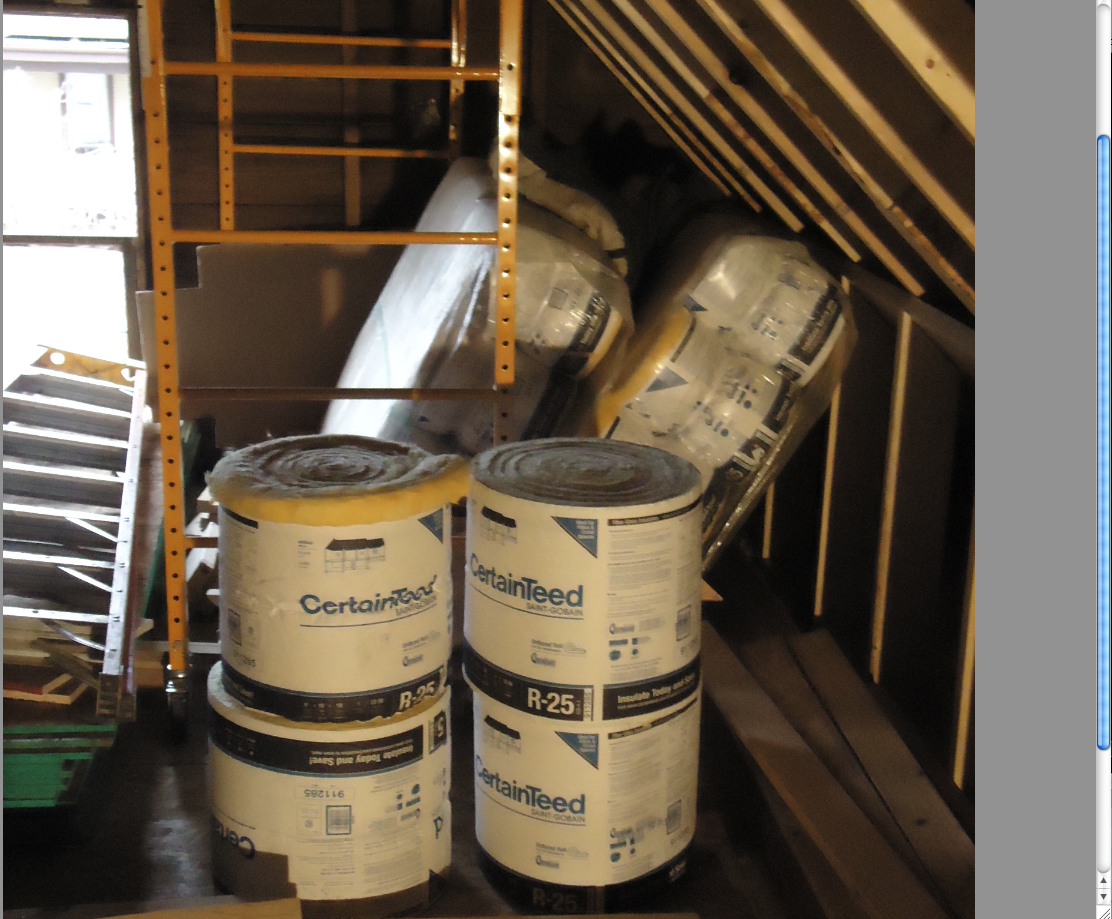 ATTIC FLOOR INSULATED AT R-50 ( 2 * R-25)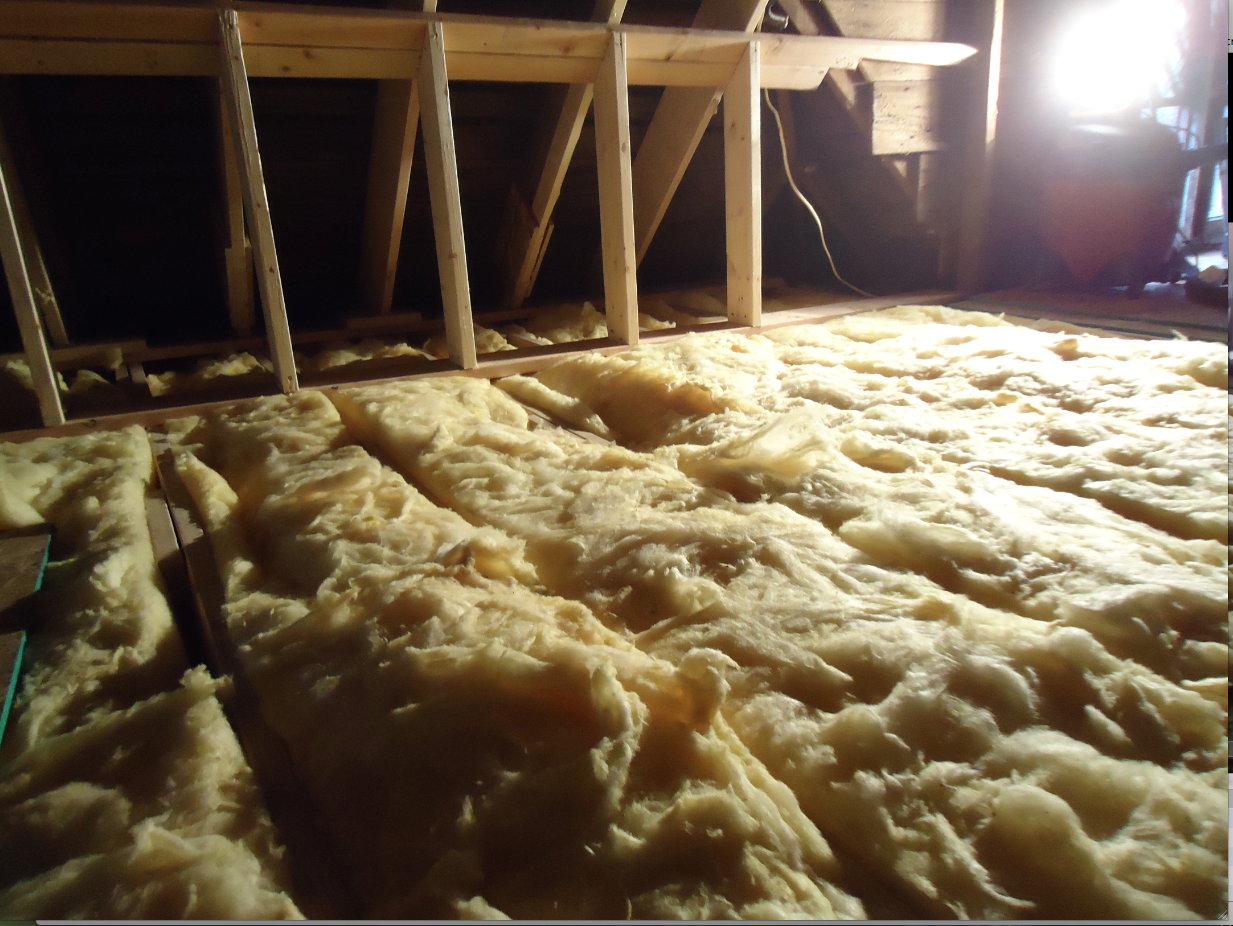 WHOLE ATTIC FLOOR FULLY INSULATED AT R-50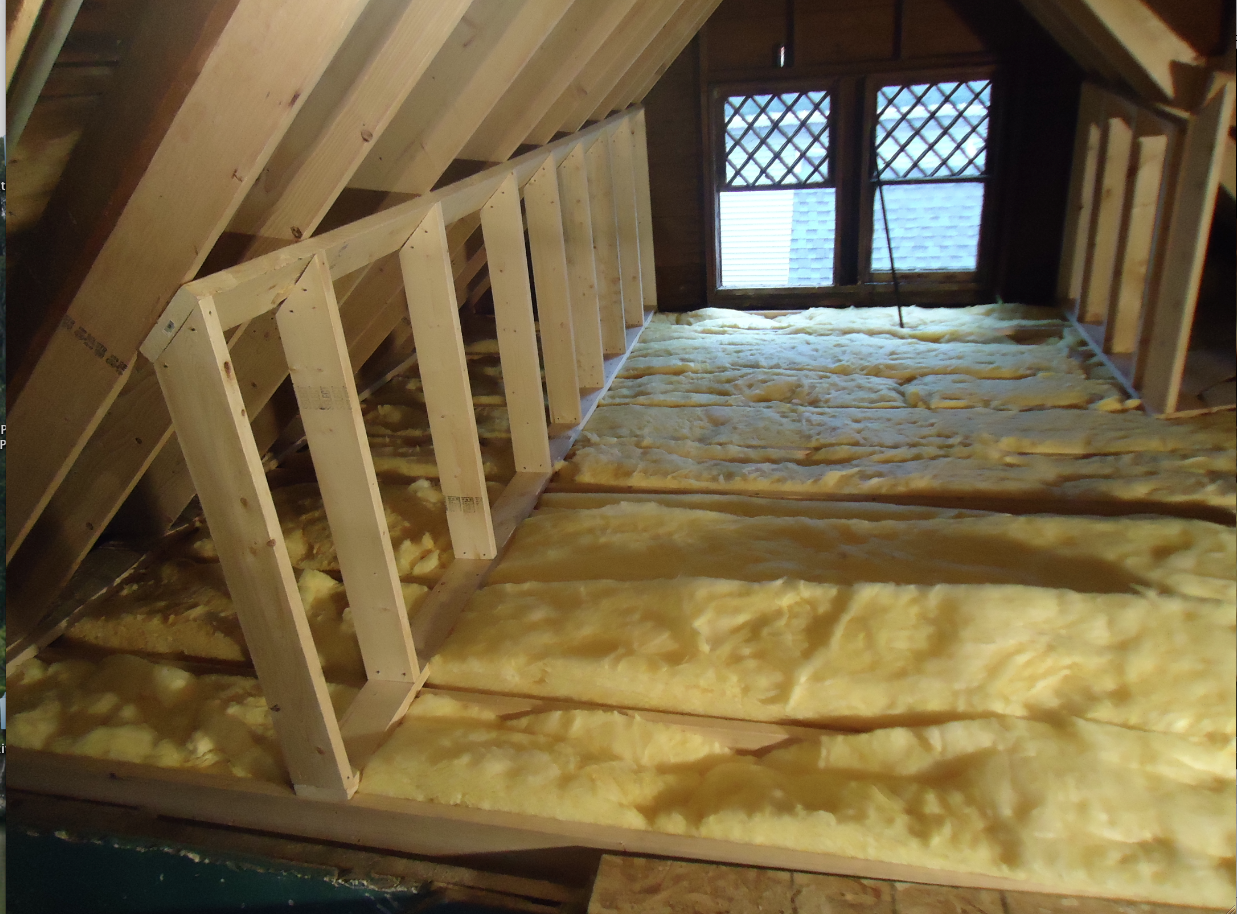 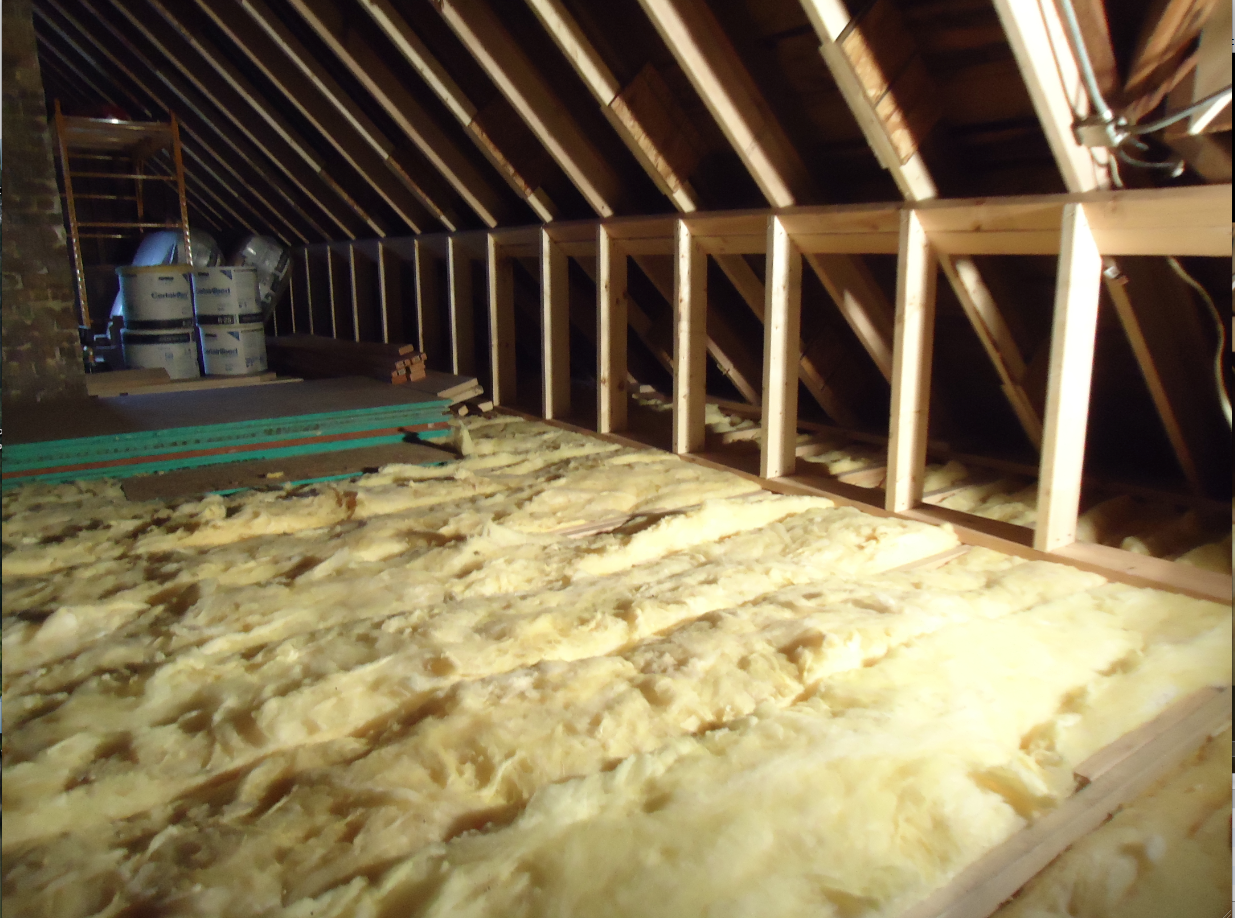 TEMPORARY FLOOR LAYED DOWN WITH STEEL ROOFING MATERIALS  ON IT. 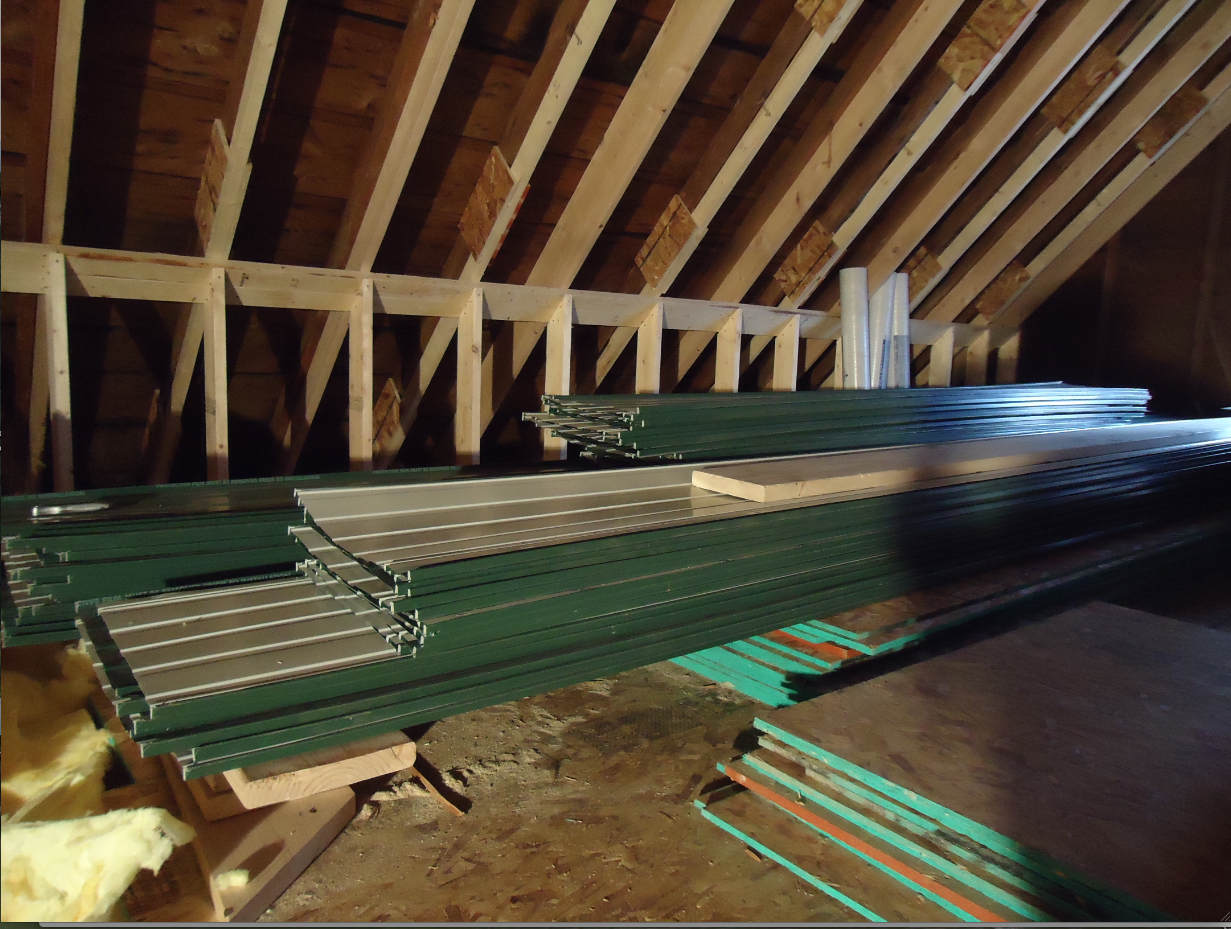 ATTIC BEFORE AND AFTER: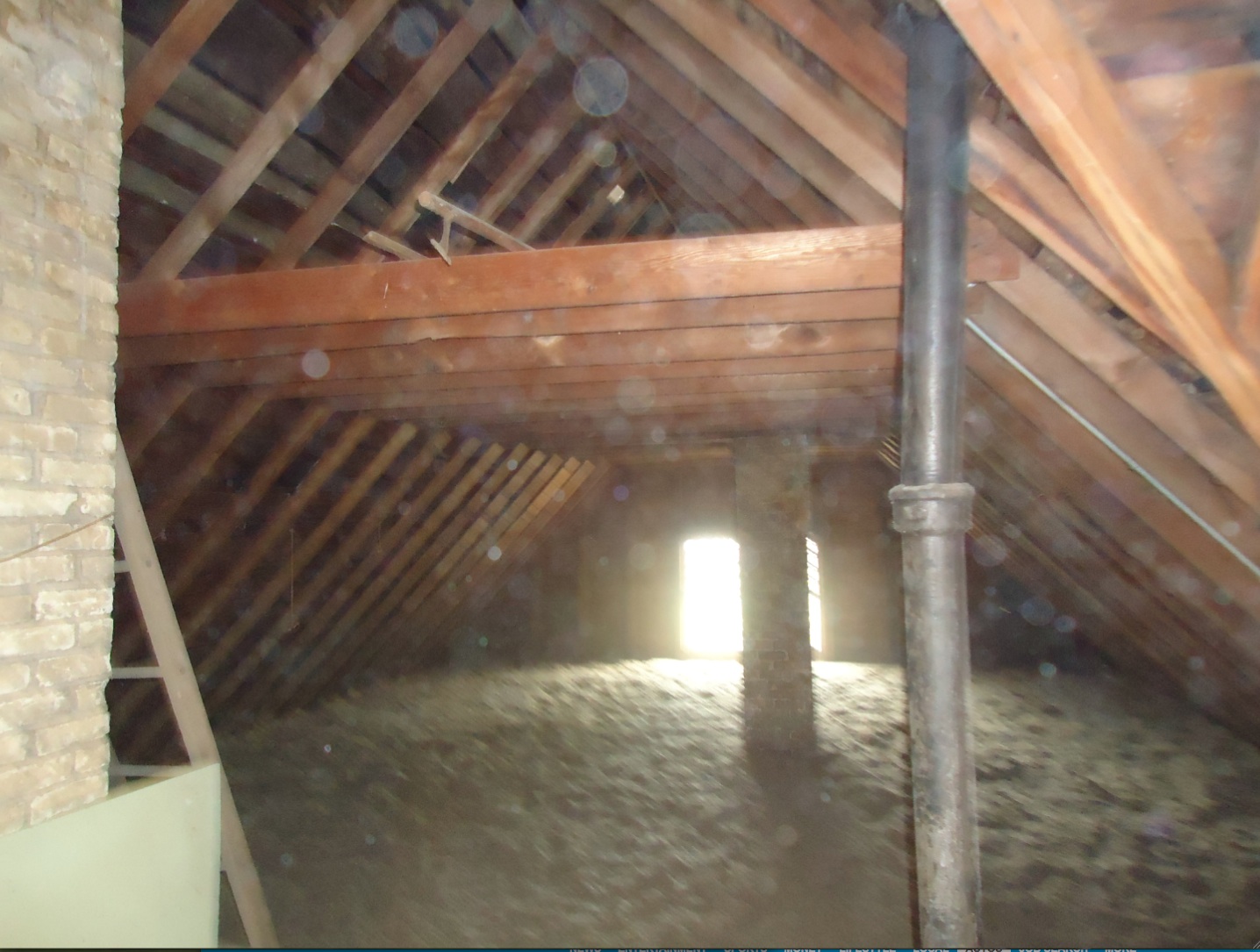      WINDOWS REPLACEMENT ON SECOND FLOOR:We HAVE INSTALLED 8 WINDOWS SO FAR ON SECOND FLLOR AND HAVE 3 MORE TO GO.  THE REST HAVE TO BE TEMPERED AND WE ARE AWAITING DELIVERY, SCHEDULED FOR JANUARY 9TH.Note: we went with the brand new  construction windows. I added new jam extensions and new trim casing.  Low-E 366,  Argon, Tilt, Nail Fin, Fiberglass meshSETTING UP SHOP:
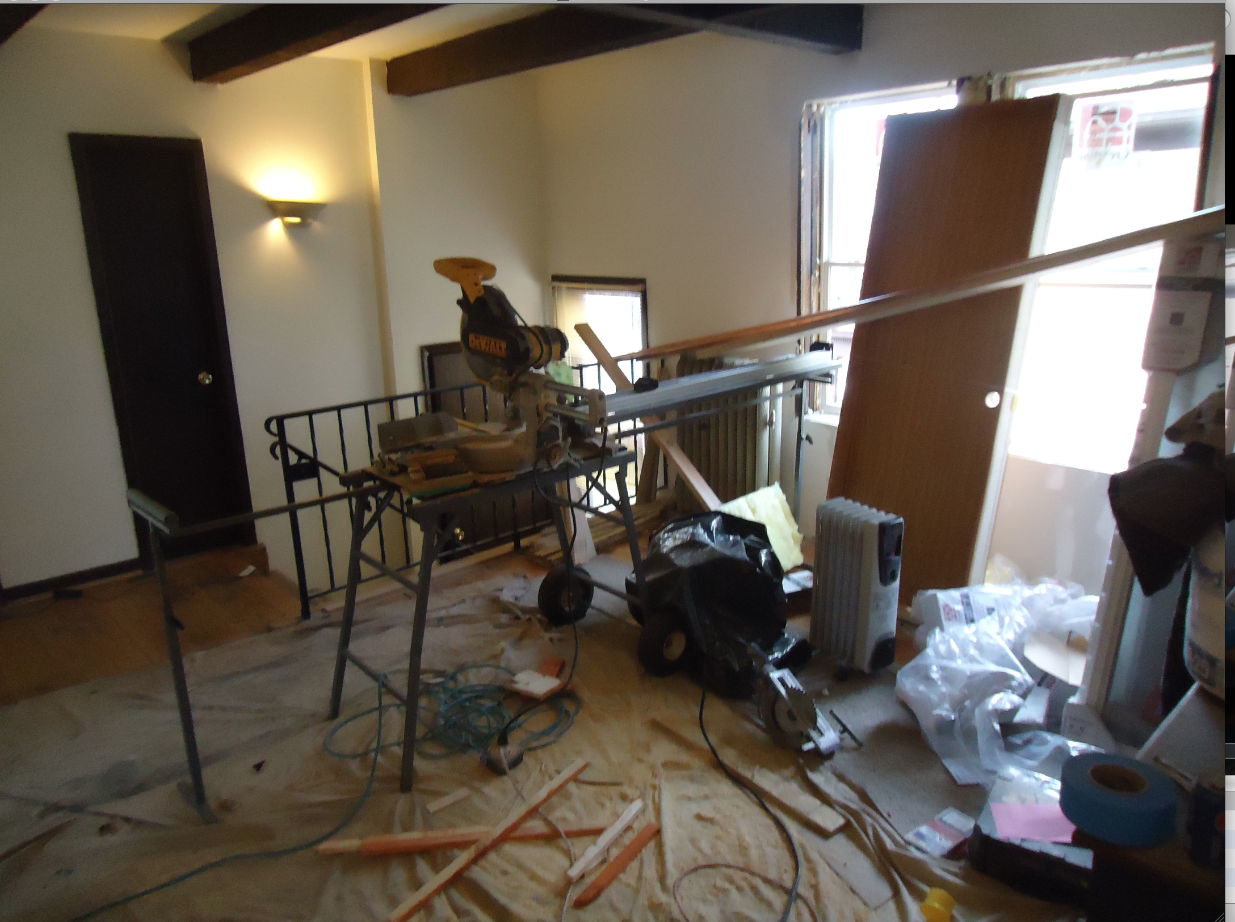 SECOND FLOOR:1ST BR, Bigger window had to be special ordered and we are waiting for delivery.1 New  window, one old window.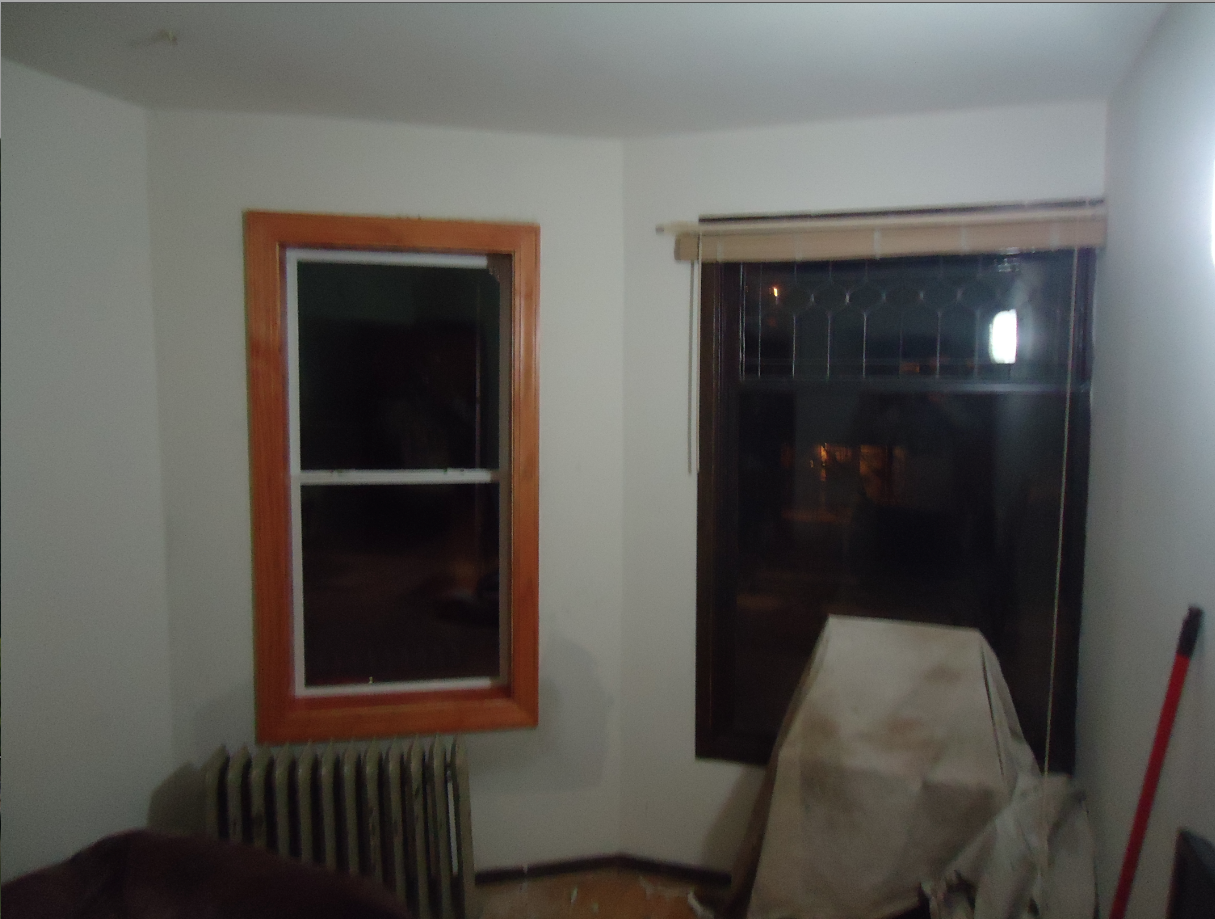 .